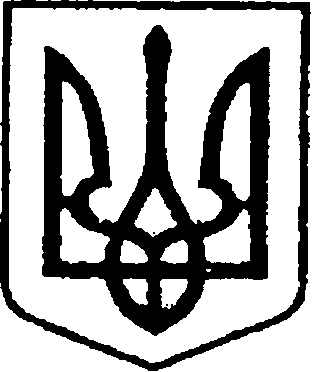 Ніжинська міська радаVІI скликанняПротокол № 101засідання постійної комісії міської ради з питань регламенту, депутатської діяльності та етики, законності, правопорядку, антикорупційної політики, свободи слова та зв’язків з громадськістю18.06.2018Малий залГоловуючий: Щербак О. В.Присутні члени комісії: Безпалий О.В., Дзюба С.П.,  Косенко М.Г., Коробка І.М., Шевченко Н.О.  Відсутні члени комісії: Галата Ю.В.  Присутні:Колесник С.О. - керуючий справами виконавчого комітету Ніжинської міської ради;Лега В.О. - начальник відділу юридично-кадрового забезпечення апарату виконавчого комітету Ніжинської міської ради;Луговик М.В. - головний спеціаліст відділу земельних відносин;Міщенко Н.І. – начальник відділу з управління та приватизації комунального майна;Олійник Г.М. – перший заступник міського голови;Онокало І.А. – депутат Ніжинської міської ради VII скликання;Рогачова О.І. – журналіст «Правда ТУТ»;Салогуб В.В. – секретар міської ради;Солдатенко Ю.М. – журналіст «Правда ТУТ»;Симоненко К.М. – головний спеціаліст відділу інформаційно-аналітичної роботи  та комунікацій з громадськістю;Сокол Н.В. – журналіст газети «Вісті»;Якуба Н.В. – головний спеціаліст відділу з питань організації діяльності міської ради та іі виконавчого комітету.Формування порядку денногоСЛУХАЛИ:Щербак О. В., голова комісії.Ознайомив присутніх з проектом порядку денного засідання постійної комісії міської ради з питань регламенту, депутатської діяльності та етики, законності, правопорядку, антикорупційної політики, свободи слова                та зв’язків з громадськістю від 18.06.2018.ВИРІШИЛИ: Затвердити порядок денний з пропозиціями.ГОЛОСУВАЛИ: «за» – 6, «проти» – 0, «утрималися» – 0.Порядок денний:Про створення комунального підприємства Ніжинської міської ради та виконавчого комітету Ніжинської міської ради «Муніципальна служба правопорядку - ВАРТА»  та затвердження Статуту комунального підприємства Ніжинської міської ради «Муніципальна служба правопорядку-ВАРТА».РІЗНЕПро розгляд Положення про відділ земельних відносин (на виконання доручення засідання комісії пр.№91 від 23.02.2018).Про розгляд Положення про відділ з управління та приватизації комунального майна (на виконання доручення засідання комісії пр.№91 від 23.02.2018).Розгляд питань порядку денного:Про створення комунального підприємства Ніжинської міської ради та виконавчого комітету Ніжинської міської ради «Муніципальна служба правопорядку - ВАРТА»  та затвердження Статуту комунального підприємства Ніжинської міської ради «Муніципальна служба правопорядку-ВАРТА».(оприлюднено на офіційному сайті Ніжинської міської ради 25.05.2018)ВИСТУПИЛИ:Шевченко Н.О., секретар комісії.Підняла питання доцільності створення ще одного комунального підприємства. Зауважила, що для реалізації проекту необхідно визначитись з його бюджетом, штатним розписом, обсягом повноважень працівників тощо. Лега В.О., начальник відділу юридично-кадрового забезпечення апарату виконавчого комітету Ніжинської міської ради.Доповів, що до Статуту були внесені деякі доопрацювання та зміни, а саме:нова редакція назви: Статут комунального підприємства Ніжинської міської ради Чернігівської області Муніципальна служба правопорядку «ВАРТА»;РОЗДІЛ 1 в п.1.1 в назві додати: Чернігівської області; в п.1.1 в назві Закону «Про охоронну діяльність» - технічна помилка, пропущена літера «н»; в п.1.3 додати: засновником та власником.       РОЗДІЛ 2 в п.2.1.1 виключити: українською мовою; додати: Чернігівської області;в п.2.1.1 виключити: українською мовою та змінити абревіатуру на: КП МСП «ВАРТА».РОЗДІЛ 3  в п.3.2 записати: уповноважена засновником на здійснення контролю… (далі по тексту);в п.3.4 виключити: та Органу управління (Виконавчого комітету Ніжинської міської ради); виключити пункт 3.7.РОЗДІЛ 4 починаючи з п.4.1.1 та у всіх послідуючих пунктах, де прописано «громадський порядок» змінити на «публічний порядок»;«органи внутрішніх справ» змінити на «правоохоронні органи»;  в п.4.1.4 виключити: щодо притягнення до адміністративної відповідальності;в п.4.1.7 написати: муніципальна з великої літери;в п.4.1.7в підпункті 2) додати: та інших об’єктів комунальної власності;в п.4.2.5 виключити: в місцях розміщення охоронюваних об’єктів, контроль.РОЗДІЛ 6 в п.6.2 виключити: структура муніципальної охорони.РОЗДІЛ 7 в розділі 7 в п.7.3.1 замість виділених з бюджетів коштів прописати виділених з бюджету коштів;в п.7.1.7 прописати: застосовувати та використовувати заходи фізичного впливу.в п.7.1.8 прописати: в межах чинного законодавства.РОЗДІЛ 9в п.9.1 прописати: статутний фонд складає 100 тис. грн., та прописати, що  розмір статутного фонду може бути змінений за рішенням міської рад.РОЗДІЛ 10        Деякі функції виконавчого комітету були додані до повноважень ради.      (наприклад рішення стосовно укладання муніципальною службою договорів кредиту більше 100 тис.грн., прийняття рішень стосовно придбання майна, тощо).     в п.10.7.14 додати: за погодженням з виконавчим комітетом;     п.10.8 – виключити (дублюється з 10.4.3).       РОЗДІЛ 12     в п.12.3 прописати: за погодженням з виконавчим комітетом.РОЗДІЛ 13 – виключити.Інші доповнення по тексту Статуту:прописати: відповідно до вимог чинного Законодавства;у назві підприємства дописати: Чернігівської області та прописати абревіатуру підприємства в наступній формі: КП МСП «ВАРТА».у переліку законів, якими керується КП МСП «ВАРТА» у своїй діяльності вказати: Закон «Про охорону навколишнього природного середовища».ВИРІШИЛИ: Підтримати та рекомендувати проект рішення до розгляду на сесії міської ради з вищезгаданими змінами та пропозиціями.ГОЛОСУВАЛИ: «за» – 5, «проти» – 0, «утрималися» – 1.РІЗНЕПро розгляд Положення про відділ земельних відносин (на виконання доручення засідання комісії пр.№91 від 23.02.2018).СЛУХАЛИ:Колесник С.О., керуючий справами виконавчого комітету Ніжинської міської ради.Зауважив, що більшість положень про відділи затверджувалися в 2015 та 2016 рр. У них враховані всі зміни до чинного законодавства. Протягом наступних 3 років до деяких положень вносились зміни відповідно до змін в законодавстві. Повідомив, що Положення про відділ земельних відносин останній раз затверджувалося в 2013 році і потребує приведення до вимог чинного законодавства.   ВИСТУПИЛИ:Олійник Г.М. Вніс пропозицію внести до положення пункт про адміністрування податків місцевого збору.    ВИРІШИЛИ: 1. Рекомендувати міському голові доручити першому заступнику міського голови (Олійнику Г.М.) та начальнику відділу земельних відносин (Місан В.М.) привести у відповідність до вимог чинного законодавства Положення про відділ земельних відносин, внести відповідні зміни                      та подати проект положення в новій редакції на засідання комісії міської ради з питань регламенту, депутатської діяльності та етики, законності, правопорядку, антикорупційної політики, свободи слова та зв’язків                   з громадськістю протягом місяця.2. Підтримати рекомендаційне доручення та пропозицію першого заступника міського голови щодо внесення до положення пункт про адміністрування податків місцевого збору.ГОЛОСУВАЛИ: «за» – 6, «проти» – 0, «утрималися» – 0.Про розгляд Положення про відділ з управління та приватизації комунального майна (на виконання доручення засідання комісії пр. №91 від 23.02.2018).СЛУХАЛИ:      Лега В.О., начальник відділу юридично-кадрового забезпечення апарату виконавчого комітету Ніжинської міської ради.Ознайомив присутніх із змістом положення.Вніс пропозицію виключити п.2.2.9 у зв’язку з тим, що відбулись зміни до законодавства і на даний час аукціони проводяться в електронному вигляді.ВИРІШИЛИ: Підтримати пропозицію начальника відділу юридично-кадрового забезпечення апарату виконавчого комітету Ніжинської міської ради.Рекомендувати міському голові дати доручення профільним заступникам міського голови привести у відповідність до вимог чинного законодавства Положення про структурні підрозділи та виконавчі органи виконавчого комітету Ніжинської міської ради, внести відповідні зміни та подати проект положення в новій редакції на засідання комісії міської ради з питань регламенту, депутатської діяльності та етики, законності, правопорядку, антикорупційної політики, свободи слова та зв’язків з громадськістю протягом місяця.ГОЛОСУВАЛИ: «за» – 6, «проти» – 0, «утрималися» – 0.Голова комісії				                    	                          О. В. ЩербакСекретар комісії                                                                                 Н.О. Шевченко